Филиал муниципального  общеобразовательного учреждения«Средняя общеобразовательная школа № 2 г. Ершова Саратовской областиим. Героя Советского Союза Зуева М.А.» с. Миусс Ершовского района Саратовской области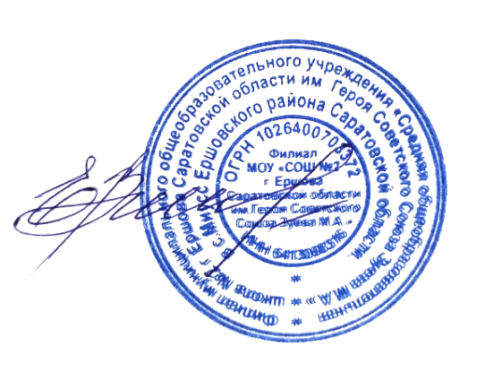 ДОПОЛНИТЕЛЬНАЯ ОБЩЕОБРАЗОВАТЕЛЬНАЯ  ОБЩЕРАЗВИВАЮЩАЯ  ПРОГРАММА  туристко-краеведческой направленности«ЕРШОВОВЕДЕНИЕ. МИУСС – МОЯ МАЛАЯ РОДИНА»Возраст детей  - 11 -17 летСрок реализации – 18 часовАвтор-составитель:Садовенко Любовь Владимировнас. Миусс, 2023 г.1. «КОМПЛЕКС ОСНОВНЫХ ХАРАКТЕРИСТИК ПРОГРАММЫ»Пояснительная записка Сегодня мы все чаще обращаемся к духовным ценностям прошлого, пытаемся искать пути восстановления прерванных связей времен, осознаем необходимость изучения своих национальных корней, как источника нашего нравственного здоровья, силы и богатства.Любовь к родине является мировоззренческим стержнем, который во многом определяет жизненную позицию человека и гражданина.Изучение истории своей малой родины – один из источников обогащения учащихся конкретными знаниями о родном крае, воспитание любви к нему и формирование гражданских понятий, человеколюбия.При изучении родного края у учащихся формируются правильные представления о многих объектах, явлениях и процессах, которые, в свою очередь, служат основой для понятий. Благодаря краеведению решается важная педагогическая проблема – соединение обучения с жизнью.Дополнительная общеобразовательная   общеразвивающая  программа «Ершововедение. Миусс – моя малая родина» МОУ "СОШ с. Миусс Ершовского района Саратовской области"им. Героя Советского Союза И.М. Трифонова разработана в соответствии с:«Законом об образовании в Российской Федерации» (№ 273-ФЗ от 29 декабря 2012 г.); «Порядком организации и осуществления образовательной деятельности по дополнительным общеобразовательным программам» (пр. Министерства просвещения РФ от 27 июля 2022 г. №629)     Приказом Министерства образования и науки Российской Федерации от 23 августа 2017 года №816 «Об утверждении Порядка применения организациями, осуществляющими образовательную деятельность, электронного обучения, дистанционных образовательных технологий при реализации образовательных программ»; Постановлением Главного государственного санитарного врача РФ от 28 сентября 2020 года №28 «Об утверждении СанПиН 2.4.4.3648-20 «Санитарно-эпидемиологические требования к организациям воспитания и обучения, отдыха и оздоровления детей и молодёжи»; Положением о дополнительной общеобразовательной общеразвивающей программе МОУ «СОШ № 2 г. Ершова Саратовской области им. Героя Советского Союза Зуева М.А.».Программа реализуется она в очной форме и с использованием электронных (дистанционных) форм, так  как   в    течение   учебного   года  возникаетнепреодолимая сила, или форс-мажор – обстоятельства (эпидемия, карантин, погодные условия и прочее), не позволяющие  осуществлять обучение в обычной (очной) форме. 	Актуальность. Патриотическое воспитание подрастающего поколения всегда являлось одной из важнейших задач дополнительного образования, так как детство и юность – благоприятная пора для формирования искреннего чувства любви к Родине. Под патриотическим воспитанием понимается постепенное формирование у обучающихся любви к своей Родине, изучение её истории, постоянной готовности к её защите. Этот вопрос сейчас стоит очень остро перед современным образованием и поэтому программа «Миусс – моя малая родина», направленная на исследование родного края, как никогда, актуальна.Новизна данной программы состоит в том, что она направлена на воспитание патриотизма обучающихся и ориентирована на изучение основ историко-культурного наследия малой Родины-города Ершова и села Миусс, как части России, помогает лучше понять закономерности исторического процесса, концентрирует и обогащает знания, развивает познавательные интересы обучающихся, приобщает их к исследовательской деятельности.    Отличительные особенности программы от других подобных программ ее отличает адаптация к исследованию конкретного материала по  городу Ершову и селу Миусс.Педагогическая целесообразность программы заключаетсяв ориентированности содержания, форм и методов обучения на формирование активной жизненной позиции обучающихся как основы патриотического воспитания личности.	Адресат. Возрастные особенности обучающихся. Возраст детей, участвующих в реализации данной дополнительной общеобразовательной программы 11-17 лет.Средний школьный возраст 11-14 лет — самый благоприятный для творческого развития. В этом возрасте обучающимся нравится решать проблемные ситуации, находить сходство и различие, определять причину и следствие. Им нравится высказать свое мнение и суждение. Самому решать проблему, участвовать в дискуссии, отстаивать и доказывать свою правоту. Исследования внутреннего мира подростков показывают, что одной из самых главных моральных проблем среднего школьного возраста является несогласованность убеждений, нравственных идей и понятий с поступками, действиями, поведением. Система оценочных суждений, нравственных идеалов неустойчива. Особое значение для подростка в этом возрасте имеет возможность самовыражения и самореализации. Обучающимся будет интересна деятельность, которая служит активному самовыражению подростков и учитывает их интересы.Большое значение для обучающихся 15-17 лет имеет та сфера, в который ребёнок реализует себя. Например, в процессе общественно полезной деятельности, участвуя в которой подросток осознает себя и признается окружающими как равноправный член общества, создаются оптимальные условия для реализации потребности в социальном признании, для усвоения социально значимых ценностей. Самоутверждение себя как личности, самоопределение происходит у подростка в значимой для всех, постоянно усложняющейся деятельности, где он получает удовлетворение от сознания своей общественной ценности. В такой общественно полезной деятельности происходит развитие адекватного ей мотива—от желания подростка показать, проявить себя, когда другие выступают лишь средством для удовлетворения этого желания, до мотива принесли пользу другим людям, где другие выступают целью его деятельности.Рекомендуемый минимальный состав группы–7-12человек.Объём и сроки реализации программы. Дополнительная краткосрочная общеобразовательная общеразвивающая программа  «Ершововедение. Миусс – моя малая Родина» рассчитана на 9 недель обучения. Объём программы 18 часов.Режим занятий. Занятия по программе каждого года проводятся 1 раз в неделю по 1 часу. Продолжительность учебного часа – 45 минут.Цель и задачи программыЦель программы: создание условий для воспитания гражданина и патриота с личной ответственностью перед своей малой Родиной.ЗадачиОбразовательные:создать условия для формирования личности, гражданина, патриота малой Родины; учить самостоятельно находить нужную информацию о заинтересовавшем объекте, событии, деятельности и т.д.;формировать навыки исследовательской работы.Развивающие:развивать интерес к истории, родного села, района; развивать интерес к поиску, исследованиям, научно-познавательной деятельности.Воспитательные:создать условия для реализации индивидуальных качеств и склонностей, способностей и интересов учащихся, формировать у обучающихся  положительную самооценку, приобретения навыков свободного общения.1.3 Планируемые результатыПредметные результаты:сформированы основы исследовательской деятельности;сформированы умения находить нужную информацию о заинтересовавшемобъекте, событии, деятельности и т.д.;сформированы исследовательские умения.Метапредметные результаты:созданы  условия  для   развития интереса к истории, родного села, района; созданы условия развития интереса к поиску, исследованиям, научно-познавательной деятельности.	Личностные результаты:созданы условия для реализации индивидуальных качеств и склонностей, способностей и интересов учащихся, созданы условия для формирования у обучающихся  положительной самооценки, приобретения навыков свободного общения.1.4 Содержание программыУчебный план краткосрочной дополнительной общеобразовательной общеразвивающей программы «Ершововедение. Миусс – моя малая родина» (Стартовый уровень)Содержание учебного плана Модуль «Юные патриоты малой родины». 18 часовТеория.    (Очно/дистанционно). Вводное  занятие. «Мы – часть истории села Миусс Ершовского района» Вклад жителей села в  развитие Саратовского  края.Практика. Анкетирование/Онлайн-анкетирование.Практика. (Очно/дистанционно).Символика Ершовского района. Исследование «Что рассказывает герб Ершовского района?»  Конкурс рисунков «Герб Ершовского района»/Онлайн-конкурс рисунковПрактика. (Очно/дистанционно).Природа  Ершовского района.Экскурсия/ Онлайн-экскурсия. Конкурс экскурсионных маршрутов/ Онлайн-маршрут.Теория. (Очно/дистанционно).Моё село на карте Ершовского района.Практика. Викторина/онлайн - викторина.Теория.	(Очно/дистанционно).	Наше	село	в	годы	войны	1941-1945гг.Практика. Исследовательская работа«Дети войны» /Онлайн-презентация«Дети войны».Теория.(Очно/дистанционно).История и судьбы:  ветераны ВОВ нашего села.Практика. Исследовательская работа «Ветераны ВОВ -земляки»/ Онлайн-презентация  «Ветераны ВОВ -земляки»Теория. (Очно/дистанционно). Улицы нашего села. О чем нам расскажут названия улиц.Практика. Исследовательская работа«Улицы моего села»/Онлайн-презентация«Улицы моего села»Теория. (Очно/дистанционно). Фотографии из  семейного альбома.Практика. Презентация «Люди на старых фотографиях» /Онлайн- презентация«Люди на старых фотографиях»Теория. (Очно/дистанционно). Наши земляки – гордость села Миусс! Известные люди села Миусс.Практика. Защита презентации «Известные людинашего села»/Интерактивная презентация «Известные люди нашего села».Теория. (Очно/дистанционно). Памятные места села Миусс Ершовского района. Памятники.Практика. Квест-тур по памятным местам села Миусс/ Онлайн-квест.Практика. Игра-квест «Моё село сегодня»/ Игра-квест «Моё родное село»/Онлайн –квиз «Моё родное село».1.5. Формы аттестации/контроля и их периодичностьФормами подведения итогов усвоения дополнительной общеобразовательной программы  «Миусс - моя малая Родина» является входной,  текущий и итоговый мониторинги Входной мониторинг проводится в начале изучения программы  в сентябре в форме анкетирования. Текущий контроль -  после прохождения каждой темы. Это – исследования, защиты презентаций, проекты.Итоговая аттестация по завершению обучения по программе проводится в форме игры-квеста «Моё село сегодня».Метапредметные и личностные результатыТекущий контроль проводится с использованием метода педагогического наблюдения в ходе осуществления исследовательской  деятельности.2. «КОМПЛЕКС ОРГАНИЗАЦИОННО-ПЕДАГОГИЧЕСКИХУСЛОВИЙ»2.1. Методическое обеспечениеОбразовательный	процесс	по	краткосрочной	дополнительной общеобразовательной    общеразвивающей    программе    «Миусс – моя малая родина»реализуется	в	очной	форме с использованием электронных (дистанционных) технологий.В ходе реализации программы идёт вовлечение обучающихся в исследовательскую и проектную культуру, которое происходит по принципу «От пробного действия к глубоким исследованиям, значимым проектам!», на уровне «Действие» – освоение методов, проявления устойчивого интереса, реализации небольших исследований и проектов и т.д.Программа носит ярко выраженный деятельностный характер, создает возможность активного практического погружения детей в исследовательскую деятельность.Программа состоит из модуля «Юные патриоты малой родины», который нацелен на создание условий для воспитания гражданина и патриота с личной ответственностью перед своей малой Родиной.Формы организации образовательного процесса подбираются с учетом цели и задач,  специфики содержания данной образовательной программы и возраста обучающихся. Используемые  групповая, индивидуальная, индивидуально-групповая, электронная (дистанционная) формы.Формы взаимодействия субъектов образовательного процесса в случае электронного обучения с применением дистанционных технологий  предусматривается взаимодействие с педагогом, обучающимися, родителями – помощниками в техническом обеспечении образовательного процессаФормы проведения занятий – это беседа, урок-лекция, урок-игра, творческий отчет, защита презентаций, конкурс и др.При реализации программы используются различные  методы обучения: - словесные: рассказ, объяснение нового материала; беседа.- наглядные: показ фильмов, фотоальбомов; - игровые: игры, квесты, викторины, конкурсы.Приемы обучения обучающихся- это создание ситуации успеха, использование дифференцированного и индивидуального подходов, возможность поделиться своими достижениями и успехами, возможность каждого обучающегося видеть своё движение вперёд, педагогическое сотрудничество и др.Педагогические технологии, используемые в представлении программного материала2.2. Условия реализации программыДля успешной реализации программы необходимо наличие кабинетов, школьной музейной комнаты, актового зала, оргтехники (ноутбука, проектора).Материально-техническое обеспечениеКабинет на 15 рабочих мест (ученические столы, стулья), светлое сухое, просторное и хорошо проветриваемое помещение, соответствующее санитарно–гигиеническим требованиям: стол педагога – 1шт; ученическая доска – 1 шт.Информационное обеспечениеДля успешной реализации программы используются: мультимедийный проектор, экран,  ноутбук  с выходом в Интернет, сайт школы  http://miuss-shkola.ucoz.ru/e-mаil школы: miusskaj@mail.ru   Для реализации программы используются следующие методические материалы: календарный график; методическая литература для педагогов дополнительного образования и обучающихся; ресурсы информационных сетей по методике проведения занятий.Дидактические материалы, которые необходимы при изучении программы:альбом фотографий боевых действий в вов 1941-1945гг;методические разработки по темам программы;подборка информационной справочной литературы;сценарии массовых мероприятий, разработанные для досуга учащихся;наглядные пособия по темам;видео и фотоматериалы.Кадровое обеспечениеРеализацию краткосрочной дополнительной общеразвивающей программы осуществляет педагог с высшим педагогическим образованием, 1-ой квалификационной категорией, с соответствующей программе подготовкой.2.3. Календарный учебный графиккраткосрочной дополнительной общеобразовательной общеразвивающей программы «Ершововедение»2.4. Оценочные материалыКритерии оценивания работы:Четкость постановки проблемы, цели работы и задач.Глубина анализа литературных данных, ссылки на литературные источники, объем использованной литературы.Четкость изложения материала, полнота исследования проблемы.Логичность изложения материала.Оригинальность к подходам решения проблемы.Новизна исследуемой проблемы и теоретическая значимость работы. (для ученических работ практически не оценивается).Практическая значимость работы.Логичность и обоснованность выводов, и соответствие их поставленным целям.Уровень стилевого изложения материала, отсутствие стилистических ошибок.Уровень оформления работы, наличие или отсутствие грамматических и пунктуационных ошибок.Максимальная оценка работы–50 баллов.Чтобы отследить результаты обучения и воспитания детей по дополнительной общеобразовательной общеразвивающей программе «Ершововедение»  используются следующие оценочные материалы:АнкетированиеВходящий тест «Знаешь ли ты свою малую родину?»1.  Как называется наш районный центр?а)Марксб) Ершов* 2 баллав)БалаковоК какому району относилось раньше наше село?а)Ершовскийб)Марковскийв)Краснопартизанский*2баллаНа берегу какой реки стоит наше село?а)Миусс*2баллаб)Малый Узеньв)Большой КушумИсключите лишнее название села, которое не относится к соседним с. Миусс:а) Нестеровоб)Чугункав)Марьевка*2 баллаПриродным богатством нашего края является:а) степь* 2 баллаб)лесв)торфИз перечисленных пород деревьев исключите то, которое не растет в наших степях:а) кипарис* 2 баллаб)топольв)вязВ нашей реке не водятся:а) щукиб)карасив)форель*2баллаНизкий уровень –0–7балловСредний  уровень – 8–11 балловВысокий уровень–12–14балловИтоговоетестовоезадание«Мойкрайродной».Какназываетсярайон? (Ершовский)НайдинакартеЕршовскогорайона свойнаселённыйпункт.(Миусс)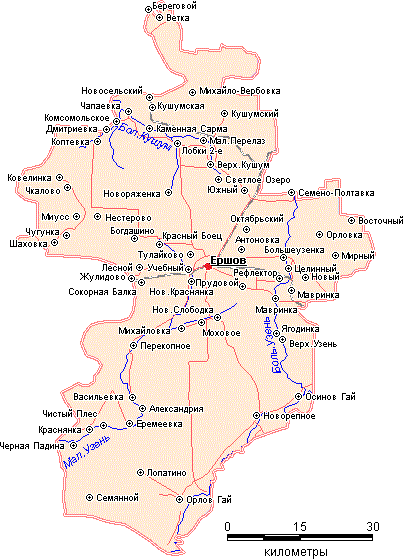 3. Напиши, с какими районами граничит Ершовский район.(Балаковский - Балаково, Краснопартизанский - Горный, Дергачёвский -Дергачи, Новоузенский - Новоузенск, Питерский -Питерка, Фёдоровский -Мокроус, Марксовский-Маркс)4. В каком году было основано село Миусс и кем? (1709, атаман Булавин переселенец из Приазовья)5.Как называется учреждение, которое собирает, изучает, хранит разные интересные предметы?(Музей)6.Заполни пропуски:Меня зовут	.Яживувселе	.Моё селонаходится 		области. Годом рождения села считается год. Моему селу лет. В селе протекала река		.В моём селе есть улицы: 			.Я живу на улицеКаждый правильный ответ оценивается в 2 балла. Полностью выполненноезадание№6–4балла.Низкий уровень – 0–10 балловСредний уровень–12-15балловВысокий уровень–16-18баллов	,в доме №.Таблица критериев сформированности ожидаемых метапредметных результатовМониторинг личностного развития обучающегося в процессе освоения краткосрочной дополнительной общеобразовательной общеразвивающей программы «Моя малая Родина».Критерии оценки личностного развития:  10 – 12 баллов – низкий уровень развития; 13 – 21 балл – средний уровень развития;  22 – 30 баллов – высокий уровень развития2.5 Список литературы Литература для педагога1.  Аксельрод В.И.  «О  взаимодействии  основного  и  дополнительного  краеведческого  образования».   Внешкольник  № 5,  М- 2005- C. 50-542.Дукаревич П.   Моя родословная.  Л., 2008  / - Санкт-Петербург: Лениздат, 2008. - 317 с.3.  Ищук  Г.Н.  «Игровые  технологии  в  краеведение».  Внешкольник № .,2002. 14 с.4.  Котанс  А.Я.  «Формирование  патриотизма  и  гражданского  мировоззрения  средствами   туризма  и  краеведения».  Внешкольник  № .,  2002. 9 с.5.  Кудаева Г.И.,  Мочалова  З.М.   «Мегапроект   «Моё  Отечество»   (становление   гражданской  позиции  в  воспитании  детей  и  молодежи)».  Внешкольник № .,  2003. С 7-10.6. Остапец – Свешников  А.А. «Методика  исследования  краеведческих  объектов»  Дополнительное  образование  № ., 2003. С. 6-87.  Самохин  Ю.С.  Туризм   в  детском  оздоровительном  лагере. «Педагогическое общество  России»  М. - 2003. 80 с.13.  Федорова  Н.Ф.  «Роль  краеведения  в  системе  воспитательной  работы  учреждения  дополнительного  образования  детей». Бюллетень ПММ № 2,М. 2002. С. 9-11Литература для детей1. Амельчев С.К. «Ершовский район –фронту» г. Ершов 1978. 23 с.2. Л.В. Мякшева  «История Саратовского края». С., «Лицей» 2009. 270 с.ПРИНЯТАна заседании педагогического совета филиала МОУ «СОШ № 2 г. Ершова Героя Советского Союза Зуева М.А.» в с. МиуссПротокол № 6 от 21.04.2023 г.УТВЕРЖДАЮРуководитель филиалаМОУ «СОШ № 2 г. Ершова» в с. Миусс _________________ /Е.В. Медина/Приказ №170 от 21.04.2023г.№п/пПеречень  разделов  итемКоличество  часовКоличество  часовКоличество  часовКоличество  часовФорма контроля/аттестации№п/пПеречень  разделов  итемОбщееТеорияПрак-тикаПрак-тикаФорма контроля/аттестацииМодуль «Юные патриоты малой родины». 18 часовМодуль «Юные патриоты малой родины». 18 часовМодуль «Юные патриоты малой родины». 18 часовМодуль «Юные патриоты малой родины». 18 часовМодуль «Юные патриоты малой родины». 18 часовМодуль «Юные патриоты малой родины». 18 часовМодуль «Юные патриоты малой родины». 18 часов1Вводное  занятие. «Мы – часть истории села Миусса Ершовского района»11-Анкетирование/Онлайн-анкетированиеАнкетирование/Онлайн-анкетирование2Символика Ершовского района1-1Конкурс рисунков «Герб Ершовского района»/Онлайн-конкурс рисунковКонкурс рисунков «Герб Ершовского района»/Онлайн-конкурс рисунков3Природа  Ершовского района.1-1Конкурс экскурсионных маршрутов/ Онлайн-маршрутКонкурс экскурсионных маршрутов/ Онлайн-маршрут4Мое село на карте Ершовского района.211Викторина/ онлайн-викторинаВикторина/ онлайн-викторина5Наше село в годывойны1941-1945гг.211Исследовательская работа «Дети войны»/ Онлайн-презентация «Детивойны»Исследовательская работа «Дети войны»/ Онлайн-презентация «Детивойны»6Историяисудьбы:ветераны ВОВ нашегосела211Исследовательская работа «Ветераны ВОВ -земляки»/ Онлайн-презентация«Ветераны ВОВ -земляки»Исследовательская работа «Ветераны ВОВ -земляки»/ Онлайн-презентация«Ветераны ВОВ -земляки»7Улицы нашего села.О чем нам расскажут названия улиц.211Исследовательская работа «Улицымоего села» /Онлайн-презентация«Улицы моего села»Исследовательская работа «Улицымоего села» /Онлайн-презентация«Улицы моего села»8Фотографииизсемейногоальбома211Презентация«Люди на старых фотографиях» /Онлайн-презентация«Люди на старых фотографиях»Презентация«Люди на старых фотографиях» /Онлайн-презентация«Люди на старых фотографиях»9Наши земляки –гордость села Миусс!211Защитапрезентации«Известные люди нашего села»/ Интерактивная презентация«Известные люди нашего села»Защитапрезентации«Известные люди нашего села»/ Интерактивная презентация«Известные люди нашего села»10Памятные места села Миусс Ершовского района.2-2Квест-тур по памятным местам села Миусс/ Онлайн-квестКвест-тур по памятным местам села Миусс/ Онлайн-квест11Итоговое занятие. Игра-квест «Моё село сегодня»1-1Игра-квест «Моё родное село» /Онлайн -квиз«Моё родно есело»Игра-квест «Моё родное село» /Онлайн -квиз«Моё родно есело»Всего: 18 ч.Всего: 18 ч.Всего: 18 ч.№№ п/п Наименованиетехнологии, методикХарактеристика технологий в рамках образовательной программы 11Технология группового обученияС помощью  групповой технологии  учебная группа, поделённая  на подгруппы,  решает и выполняет  конкретные задачи  таким образом, что виден вклад каждого обучающегося. 22Технология исследовательской деятельностиСпособствует созданию  проблемных ситуаций и активной деятельности  обучающихся по их разрешению, в результате происходит поиск интересного видео- и фото-материала, удивительных предметов, необычных идей для создания презентаций, фотоальбомов.33Технология проектной деятельностиС помощью технологии проектирования создаются проекты, выпускается стенгазета.44Игровая технологияОбеспечивает личностную мотивационную включенность каждого обучающегося, что значительно повышает результативность обучения по программе.55Здоровьесберегающая технологияБлагодаря этим технологиям  обучающиеся учатся жить вместе и эффективно взаимодействовать. Они способствуют активному участию самого обучающегося в освоении культуры человеческих отношений, в формировании опыта здоровьесбережения, который приобретается через постепенное расширение сферы общения и деятельности ребёнка, становления самосознания и активной жизненной позиции на основе воспитания и самовоспитания, формирования ответственности за свое здоровье, жизнь и здоровье своих товарищей. 66Электронные (дистанционные) технологии С помощью этих процессов происходит подготовка и передача информации обучающемуся, через компьютер (дистанционно) №п/пМесяцЧислоВремяпроведениязанятияФормаЗанятияКол-во часовТема занятияМесто проведенияФорма аттестации/контроляМодуль «Юные патриоты малой родины». 18 часовМодуль «Юные патриоты малой родины». 18 часовМодуль «Юные патриоты малой родины». 18 часовМодуль «Юные патриоты малой родины». 18 часовМодуль «Юные патриоты малой родины». 18 часовМодуль «Юные патриоты малой родины». 18 часовМодуль «Юные патриоты малой родины». 18 часовМодуль «Юные патриоты малой родины». 18 часовМодуль «Юные патриоты малой родины». 18 часов1СентябрьБеседаНеаудиторная/дистанционная1Вводное  занятие. «Мы – часть истории села Миусс Ершовского района»Кабинет №18МОУ «СОШ с. Миусс»https://skyteach.ru/2019/01/14/zoom-platforma-dlya-provedeniya-onlajn-zanyatij/Анкетирование/Онлайн-анкетирование2СентябрьПрактикумНеаудиторная/дистанционная1Символика Ершовского районаКабинет №18МОУ «СОШ с. Миусс»https://skyteach.ru/2019/01/14/zoom-platforma-dlya-provedeniya-onlajn-zanyatij/Конкурс рисунков «Герб Ершовского района»/Онлайн-конкурс рисунков3СентябрьЭкскурсия Неаудиторная/дистанционная1Природа  Ершовского районаКабинет №18МОУ «СОШ с. Миусс»https://skyteach.ru/2019/01/14/zoom-platforma-dlya-provedeniya-onlajn-zanyatij/Конкурс экскурсионных маршрутов/ Онлайн-маршрут4Сентябрь ПрактикумНеаудиторная/дистанционная2Мое село на карте Ершовского района.Кабинет №18МОУ «СОШ с. Миусс»https://skyteach.ru/2019/01/14/zoom-platforma-dlya-provedeniya-onlajn-zanyatij/Викторина/ онлайн-викторина5СентябрьЗанятие-исследованиеНеаудиторная/дистанционная2Наше село в годывойны1941-1945гг.Кабинет №18МОУ «СОШ с. Миусс», музейная комната.https://skyteach.ru/2019/01/14/zoom-platforma-dlya-provedeniya-onlajn-zanyatij/Исследовательская работа «Дети войны»/ Онлайн-презентация «Детивойны»6СентябрьОктябрь ПрактикумНеаудиторная/дистанционная2Историяисудьбы:ветераны ВОВ нашегоселаКабинет №18МОУ «СОШ с. Миусс», музейная комната.https://skyteach.ru/2019/01/14/zoom-platforma-dlya-provedeniya-onlajn-zanyatij/Исследовательская работа «Ветераны ВОВ -земляки»/ Онлайн-презентация«Ветераны ВОВ -земляки»7Октябрь ЭкскурсияНеаудиторная/дистанционная2Улицы нашего села.О чем нам расскажут названия улиц.Кабинет №18МОУ «СОШ с. Миусс»https://skyteach.ru/2019/01/14/zoom-platforma-dlya-provedeniya-onlajn-zanyatij/Исследовательская работа «Улицы моего села»/ Онлайн-презентация«Улицы моегосела»1ОктябрьПрактикум Неаудиторная/дистанционная2Фотографии изСемейного альбомаКабинет №18МОУ «СОШ с. Миусс», музейная комната.https://skyteach.ru/2019/01/14/zoom-platforma-dlya-provedeniya-onlajn-zanyatij/Презентация«Люди на старых фотографиях» /Онлайн-презентация«Люди на старых фотографиях»2ОктябрьЗанятие-презентацияНеаудиторная/дистанционная2Наши земляки –гордость села Миусс!Кабинет №18МОУ «СОШ с. Миусс», музейная комната.https://skyteach.ru/2019/01/14/zoom-platforma-dlya-provedeniya-onlajn-zanyatij/Защитапрезентации«Известные люди нашего села» /Интерактивная презентация«Известные люди нашего села»3ОктябрьЗанятие-играНеаудиторная/дистанционная2Памятные места села Миусс Ершовского района.Кабинет №18МОУ «СОШ с. Миусс», музейная комната.https://skyteach.ru/2019/01/14/zoom-platforma-dlya-provedeniya-onlajn-zanyatij/Квест-тур по памятным местам села Миусс/ Онлайн-квест4ОктябрьЗанятие-играНеаудиторная/дистанционная1Итоговое занятие. Игра-квест «Моё село сегодня»Пришкольная территорияМОУ «СОШ с. Миусс»https://skyteach.ru/2019/01/14/zoom-platforma-dlya-provedeniya-onlajn-zanyatij/Игра-квест Онлайн -квиз«Моё  село сегодня»ИТОГО: 18 часовУровниКритерии сформированности ожидаемых метапредметных результатовБаллыВысокий1. Способен свободно выступать перед любой аудиторией.2. Презентационная работа дополняет и наглядно раскрывает выступление. 3. Использует собственную оригинальную идею.4. Совместно с педагогом организует взаимоконтроль в группе. Умеет оценивать себя и партнёров. 5. Внимательно выслушивает партнёра, с уважением относится к его позиции, старается её учесть. 6. Способен сформулировать цель, план и алгоритм действий поисковой и проектной деятельности7. Способен распределять роли в команде. 8. В конфликт не вступает, соблюдает правила поведения при работе со сверстниками3Достаточный1. Способен выступать перед знакомой аудиторией.2. Презентационная работа дублирует выступление. 3. Заимствует идею и модифицирует ее. 4. Контролирует свои действия и действия партнеров по группе, оценивает только свои действия. 5. Прислушивается к партнеру, старается учесть его позицию, если считает верной. 6. Частично способен сформулировать цель, план и алгоритм действий поисковой и проектной деятельности7. Способен работать в команде. 8. Участник конфликта, готов уступить2Низкий1. Не способен выступать перед аудиторией. 2. Презентационная работа отсутствует. 3. Самостоятельно воспроизводит модель по шаблону. 4. Контролирует и оценивает только свои действия. 5. Не слушает, перебивает, не учитывает мнения партнера. 6. Не способен сформулировать цель, план и алгоритм действий поисковой и проектной деятельности7. Не способен работать в команде. 8. Участник конфликта, не готов уступить1Показатели (оцениваемые параметры) КритерииСтепень выраженности оцениваемого качестваВоз-можное коли-чествобалловМетоды диагностики1.Организационно-волевые качества 1.1.Терпение 1.2.Воля1.3.СамоконтрольСпособность переносить нагрузки в течение определенного времени Способность активно побуждать себя к практическим действиямУмение контролировать свои поступки- терпения хватает меньше чем на половину занятия - терпения хватает больше чем на половину занятия - терпения хватает на все занятие - волевые усилия побуждаются извнеиногда самим ребенком - всегда самим ребенком - постоянно находится под воздействием контроля извне-периодически контролирует себя сам - постоянно контролирует себя сам123123Наблюдение2.Ориентационные качества 2.1..Самооценка 2.2.Интерес к занятиямСпособность оценивать себя адекватно реальным достижениям Осознанное участие ребенка в освоении образовательной программы- завышенная - заниженная - нормальная (адекватная) - интерес к занятиям продиктован извне - интерес периодически поддерживается самим ребенком - интерес постоянно поддерживается самим ребенком123123АнкетированиеТестирование3.Поведенческие качества 3.1.Тип сотрудничества Отношение к общим делам Т/ОУмение воспринимать общие дела как свои собственные- избегает участия в общих делах - участвует при побуждении извне - инициативен в общих делах123Наблюдение4.Творческие способностиКреативность в выполнении творческих работ- начальный уровень -репродуктив-ный уровень - творческий уровень123Анкетирование